АДМИНИСТРАЦИЯ ГОРОДА ПЕРМИПОСТАНОВЛЕНИЕот 25 декабря 2014 г. N 1041ОБ УТВЕРЖДЕНИИ ПОРЯДКА ПРОВЕДЕНИЯ ОЦЕНКИ РЕГУЛИРУЮЩЕГОВОЗДЕЙСТВИЯ ПРОЕКТОВ МУНИЦИПАЛЬНЫХ НОРМАТИВНЫХ ПРАВОВЫХАКТОВ И ПОРЯДКА ПРОВЕДЕНИЯ ЭКСПЕРТИЗЫ МУНИЦИПАЛЬНЫХНОРМАТИВНЫХ ПРАВОВЫХ АКТОВ, ЗАТРАГИВАЮЩИХ ВОПРОСЫОСУЩЕСТВЛЕНИЯ ПРЕДПРИНИМАТЕЛЬСКОЙ И ИНВЕСТИЦИОННОЙДЕЯТЕЛЬНОСТИВ соответствии с Федеральным законом от 6 октября 2003 г. N 131-ФЗ "Об общих принципах организации местного самоуправления в Российской Федерации", Законом Пермского края от 11 декабря 2014 г. N 412-ПК "Об оценке регулирующего воздействия проектов нормативных правовых актов Пермского края и проектов муниципальных нормативных правовых актов, затрагивающих вопросы осуществления предпринимательской и инвестиционной деятельности, и экспертизе нормативных правовых актов Пермского края и муниципальных нормативных правовых актов, затрагивающих вопросы осуществления предпринимательской и инвестиционной деятельности" администрация города Перми постановляет:1. Утвердить прилагаемые:1.1. Порядок проведения оценки регулирующего воздействия проектов муниципальных нормативных правовых актов;(в ред. Постановлений Администрации г. Перми от 12.05.2015 N 261, от 18.03.2016 N 181)1.2. Порядок проведения экспертизы муниципальных нормативных правовых актов, затрагивающих вопросы осуществления предпринимательской и инвестиционной деятельности.(в ред. Постановления Администрации г. Перми от 12.05.2015 N 261)     1    1 . Утратил силу. - Постановление Администрации  г. Перми от 18.03.2016N 181.2. Настоящее Постановление вступает в силу с 1 января 2015 г.3. Управлению по общим вопросам администрации города Перми обеспечить опубликование постановления в печатном средстве массовой информации "Официальный бюллетень органов местного самоуправления муниципального образования город Пермь".4. Информационно-аналитическому управлению администрации города Перми разместить (опубликовать) настоящее Постановление на официальном сайте муниципального образования город Пермь в информационно-телекоммуникационной сети Интернет.5. Контроль за исполнением постановления возложить на заместителя главы администрации города Перми Агеева В.Г.Глава администрации города ПермиД.И.САМОЙЛОВУТВЕРЖДЕНПостановлениемадминистрации города Пермиот 25.12.2014 N 1041ПОРЯДОКПРОВЕДЕНИЯ ОЦЕНКИ РЕГУЛИРУЮЩЕГО ВОЗДЕЙСТВИЯ ПРОЕКТОВМУНИЦИПАЛЬНЫХ НОРМАТИВНЫХ ПРАВОВЫХ АКТОВI. Общие положения1.1. Настоящий Порядок проведения оценки регулирующего воздействия проектов муниципальных нормативных правовых актов (далее - Порядок) разработан в соответствии с Федеральным законом от 6 октября 2003 г. N 131-ФЗ "Об общих принципах организации местного самоуправления в Российской Федерации", Законом Пермского края от 11 декабря 2014 г. N 412-ПК "Об оценке регулирующего воздействия проектов нормативных правовых актов Пермского края и проектов муниципальных нормативных правовых актов, затрагивающих вопросы осуществления предпринимательской и инвестиционной деятельности, и экспертизе нормативных правовых актов Пермского края и муниципальных нормативных правовых актов, затрагивающих вопросы осуществления предпринимательской и инвестиционной деятельности" и определяет процедуру проведения оценки регулирующего воздействия (далее - ОРВ) и подготовки заключения по результатам ОРВ проектов муниципальных нормативных правовых актов.Настоящий Порядок распространяется на проекты нормативных правовых актов Пермской городской Думы, проекты нормативных правовых актов Главы города Перми и проекты нормативных правовых актов администрации города Перми, устанавливающие новые или изменяющие ранее предусмотренные муниципальными нормативными правовыми актами обязательные требования для субъектов предпринимательской и иной экономической деятельности, обязанности для субъектов инвестиционной деятельности (далее - проекты правовых актов), за исключением проектов нормативных правовых актов Пермской городской Думы, устанавливающих, изменяющих, приостанавливающих, отменяющих местные налоги и сборы, проектов нормативных правовых актов Пермской городской Думы, регулирующих бюджетные правоотношения, и проектов правовых актов, разработанных в целях ликвидации чрезвычайных ситуаций природного и техногенного характера на период действия режимов чрезвычайных ситуаций, с учетом пункта 1.3 настоящего Порядка.(в ред. Постановлений Администрации г. Перми от 12.07.2021 N 516, от 26.10.2021 N 944)1.2. Целью ОРВ проектов правовых актов является выявление положений, вводящих избыточные обязанности, запреты и ограничения для субъектов предпринимательской и иной экономической деятельности или способствующих их введению, а также положений, способствующих возникновению необоснованных расходов субъектов предпринимательской и иной экономической деятельности и бюджета города Перми.(в ред. Постановления Администрации г. Перми от 26.10.2021 N 944)1.3. ОРВ не проводится в отношении проектов правовых актов, содержащих сведения, составляющие государственную тайну, или сведения конфиденциального характера, а также в отношении проектов правовых актов, утверждающих муниципальные программы.1.4. Для целей настоящего Порядка применяются следующие понятия:ОРВ - совокупность процедур анализа проблем и целей регулирования, поиска допустимых альтернативных вариантов достижения этих целей, а также связанных с ними выгод и издержек субъектов предпринимательской и иной экономической деятельности, подвергающихся воздействию регулирования, для определения обоснованного выбора правового регулирования;(в ред. Постановления Администрации г. Перми от 26.10.2021 N 944)разработчик проекта правового акта - функциональный, территориальный орган, функциональное подразделение администрации города Перми, ответственные за разработку проекта правового акта в соответствии с установленной компетенцией, а также субъекты правотворческой инициативы, определенные Уставом города Перми (далее - разработчик);уполномоченный орган - департамент экономики и промышленной политики администрации города Перми;участники публичных консультаций - физические и юридические лица, в том числе общественные объединения, в сфере предпринимательской и иной экономической деятельности, научно-экспертные организации.(в ред. Постановления Администрации г. Перми от 26.10.2021 N 944)1.5. Иные понятия, используемые в настоящем Порядке, применяются в тех же значениях, что и в нормативных актах Российской Федерации, Пермского края, муниципальных правовых актах города Перми.1.6. Процедура проведения ОРВ состоит из следующих этапов:1.7.1. подготовка проекта правового акта и отчета об оценке регулирующего воздействия проекта муниципального нормативного правового акта (далее - отчет об оценке);1.7.2. проведение разработчиком публичных консультаций по проекту правового акта, подготовка свода предложений по результатам проведения публичных консультаций по проекту муниципального нормативного правового акта (далее - свод предложений);1.7.3. подготовка уполномоченным органом заключения об оценке регулирующего воздействия проекта муниципального нормативного правового акта (далее - заключение об ОРВ).II. Подготовка проекта правового акта и отчета об оценкеВ целях проведения процедуры ОРВ разработчик подготавливает текст проекта правового акта, отчет об оценке по форме согласно приложению 1 к настоящему Порядку, финансово-экономическое обоснование и пояснительную записку к проекту правового акта.Отчет об оценке подписывает руководитель разработчика.III. Проведение публичных консультаций по проекту правовогоакта, подготовка свода предложений3.1. Для проведения публичных консультаций по проекту правового акта разработчик направляет уведомление о проведении публичных консультаций по проекту правового акта, в отношении которого проводится оценка регулирующего воздействия (далее - уведомление), в адрес уполномоченного органа для размещения на официальном сайте муниципального образования город Пермь в информационно-телекоммуникационной сети Интернет (далее - официальный сайт), к которому прилагаются проект правового акта, в отношении которого проводится ОРВ, отчет об оценке, а также перечень вопросов по проекту правового акта, обсуждаемых в ходе публичных консультаций.Уполномоченный орган размещает уведомление и документы, указанные в абзаце первом настоящего пункта, на официальном сайте в течение 3 рабочих дней со дня их получения.3.2. В уведомлении должны быть указаны срок проведения публичных консультаций, сведения о разработчике, а также способ направления участниками публичных консультаций своего мнения по вопросам, обсуждаемым в ходе публичных консультаций.3.3. Срок проведения публичных консультаций составляет 7 календарных дней со дня размещения на официальном сайте документов, указанных в пункте 3.1 настоящего Порядка.3.4. По решению разработчика проведение публичных консультаций также может проводиться посредством обсуждения проекта правового акта с участниками публичных консультаций в форме круглого стола. Все предложения (замечания), высказанные в ходе такого обсуждения, разработчик рассматривает и вносит в свод предложений согласно пункту 3.6 настоящего Порядка. Сроки проведения публичных консультаций в форме круглого стола совпадают со сроками проведения публичных консультаций, указанными в пункте 3.3 настоящего Порядка.3.5. Разработчик не позднее 12 рабочих дней со дня окончания срока, указанного в пункте 3.3 настоящего Порядка, обязан рассмотреть все предложения (замечания), поступившие в ходе проведения публичных консультаций по проекту правового акта, и составить свод предложений по форме согласно приложению 2 к настоящему Порядку.Предложения (замечания), поступившие по истечении срока, установленного для проведения публичных консультаций по проекту правового акта, к рассмотрению не принимаются.При отсутствии предложений (замечаний) разработчик указывает данную информацию в своде предложений.Свод предложений подписывает руководитель разработчика.3.6. В случае наличия в своде предложений вывода о необходимости внесения изменений в положения проекта правового акта разработчик не позднее 10 рабочих дней со дня окончания срока, указанного в пункте 3.5 настоящего Порядка, дорабатывает проект правового акта и вносит изменения в отчет об оценке.3.7. Разработчик не позднее 5 рабочих дней со дня окончания срока, указанного в пункте 3.6 настоящего Порядка, направляет доработанный проект правового акта, отчет об оценке и свод предложений в адрес уполномоченного органа для размещения на официальном сайте.Уполномоченный орган размещает документы, указанные в абзаце первом настоящего пункта, на официальном сайте в течение трех рабочих дней со дня их получения.IV. Подготовка заключения об оценке регулирующеговоздействия проекта правового акта4.1. Разработчик после проведения мероприятий, указанных в разделе 3 настоящего Порядка, не позднее 10 рабочих дней со дня окончания срока, указанного в пункте 3.7 настоящего Порядка, направляет в уполномоченный орган проект правового акта, отчет об оценке, свод предложений, финансово-экономическое обоснование и пояснительную записку к проекту правового акта для подготовки заключения об ОРВ.Максимальный срок для направления документов в уполномоченный орган не может превышать 40 рабочих дней со дня окончания публичных консультаций по проекту правового акта. В случае несоблюдения разработчиком срока направления в уполномоченный орган документов, указанных в абзаце первом настоящего пункта, порядок проведения ОРВ является нарушенным, а процедура ОРВ прекращенной.4.2. Уполномоченный орган в течение 15 рабочих дней со дня поступления документов, указанных в пункте 4.1 настоящего Порядка, осуществляет подготовку заключения об ОРВ по форме согласно приложению 3 к настоящему Порядку, направляет копию разработчику и обеспечивает размещение на официальном сайте не позднее 3 рабочих дней со дня подготовки.Заключение об ОРВ подписывает руководитель уполномоченного органа.4.3. В целях подготовки заключения уполномоченный орган проводит анализ документов, указанных в пункте 4.1 настоящего Порядка, на:соблюдение либо несоблюдение разработчиком порядка проведения ОРВ;наличие либо отсутствие в отчете об оценке сведений, представление которых предусмотрено разделом 2 настоящего Порядка;наличие или отсутствие положений, вводящих избыточные обязанности, запреты и ограничения для субъектов предпринимательской и иной экономической деятельности или способствующих их введению;(в ред. Постановления Администрации г. Перми от 26.10.2021 N 944)наличие либо отсутствие положений, способствующих возникновению необоснованных расходов субъектов предпринимательской и иной экономической деятельности, а также бюджета города Перми.(в ред. Постановления Администрации г. Перми от 26.10.2021 N 944)4.4. В случае несоблюдения разработчиком при подготовке проекта правового акта порядка проведения ОРВ процедура ОРВ прекращается, о чем уполномоченный орган письменно извещает разработчика.4.5. В случае выявления уполномоченным органом в проекте правового акта положений, вводящих избыточные обязанности, запреты и ограничения для субъектов предпринимательской и иной экономической деятельности или способствующих их введению, положений, способствующих возникновению необоснованных расходов субъектов предпринимательской и иной экономической деятельности, а также бюджета города Перми, уполномоченный орган отражает это в своем заключении, которое в пределах срока, указанного в пункте 4.2 настоящего Порядка, направляется разработчику.(в ред. Постановления Администрации г. Перми от 26.10.2021 N 944)4.6. Разработчик самостоятельно оценивает целесообразность учета выводов уполномоченного органа, содержащихся в заключении, и обеспечивает дальнейшее согласование проекта правового акта в соответствии с установленным порядком.Приложение 1к Порядкупроведения оценки регулирующеговоздействия проектовмуниципальных нормативныхправовых актов                                   ОТЧЕТ        об оценке регулирующего воздействия проекта муниципального                        нормативного правового акта    1. Общая информация.    1.1. Разработчик _____________________________________________________.    1.2.  Наименование  проекта  муниципального нормативного правового акта(далее - правовой акт) ___________________________________________________.    1.3. Предполагаемая дата вступления в силу правового акта ____________.    1.4.   Основные   группы   субъектов  предпринимательской     и    инойэкономической, инвестиционной деятельности,  иные  лица,  интересы  которыхбудут затронуты предлагаемым  правовым  регулированием,  оценка  количестватаких субъектов _____________________________________________________________________________________________________________________________________.    1.5.   Контактная   информация   исполнителя  у  разработчика  (Ф.И.О.,должность, телефон, адрес электронной почты) ________________________________________________________________________________________________________.    2.  Описание  проблемы,  на  решение  которой  направлено  предлагаемоеправовое регулирование.    2.1. Формулировка проблемы и краткое ее описание _____________________.    2.2. Характеристика негативных эффектов, возникающих в связи с наличиемпроблемы, их количественная оценка __________________________________________________________________________________________________________________.    2.3.  Причины  невозможности решения проблемы без вмешательства органовместного самоуправления _____________________________________________________________________________________________________________________________.    2.4. Иная информация о проблеме ______________________________________.    3. Описание целей предлагаемого правового регулирования.    3.1. Цели предлагаемого правового регулирования _______________________    ______________________________________________________________________.    3.2.  Действующие нормативные правовые акты, поручения, другие решения,на   основании   которых   необходима  разработка  предлагаемого  правовогорегулирования в данной области, которые определяют необходимость постановкиуказанных целей __________________________________________________________.    4.  Описание  содержания  предлагаемого  правового регулирования и иныхвозможных способов решения проблемы.    5.  Описание изменений функции, полномочий, обязанностей и прав органовместного  самоуправления, а также порядка их реализации в связи с введениемпредлагаемого правового регулирования:    6.   Оценка  расходов  (доходов)  бюджета  города  Перми,  связанных  свведением предлагаемого правового регулирования _____________________________________________________________________________________________________.    7.  Новые обязанности или ограничения, которые предполагается возложитьна   потенциальных   адресатов  предлагаемого  правового  регулирования,  исвязанные с ними дополнительные расходы (доходы) ____________________________________________________________________________________________________.    8.   Оценка  рисков  негативных  последствий  применения  предлагаемогоправового регулирования __________________________________________________.    9.   Необходимые   для   достижения   заявленных   целей  регулированияорганизационно-технические,   методологические,   информационные   и   иныемероприятия ______________________________________________________________.    10.  Иные  сведения,  которые  согласно  мнению  разработчика позволяютоценить обоснованность предлагаемого правового регулирования ________________________________________________________________________________________.Должность руководителяразработчика ______________________ подпись ___________ Ф.И.О. ____________Приложение 2к Порядкупроведения оценки регулирующеговоздействия проектовмуниципальных нормативныхправовых актовСВОДпредложений по результатам проведения публичных консультацийпо проекту муниципального нормативного правового акта___________________________________________________________(наименование проекта правового акта)1. Полный электронный адрес размещения проекта правового акта:официальный сайт муниципального образования город Пермь в информационно-телекоммуникационной сети Интернет.2. Срок, в течение которого разработчиком принимались предложения в связи с проведением публичных консультаций проекта правового акта:начало "___" _______ 20__ г., окончание "___" _______ 20__ г.3. Сведения о разработчике - организаторе публичных консультаций:______________________________________________________________________.4. Сведения об участниках публичных консультаций, представивших предложения (замечания), результаты их рассмотрения:    Вывод   о   необходимости   внесения   изменений  в  положения  проектамуниципального  нормативного  правового  акта,  их масштабе и необходимости(отсутствии необходимости) изменения его концепции ________________________    ______________________________________________________________________.Должность руководителяразработчика ____________________ подпись ___________ Ф.И.О. ____________Приложение 3к Порядкупроведения оценки регулирующеговоздействия проектовмуниципальных нормативныхправовых актов                                ЗАКЛЮЧЕНИЕ        об оценке регулирующего воздействия проекта муниципального                        нормативного правового акта    Уполномоченный  орган  в соответствии с ____________________ рассмотрелпроект: _____________________________________________________________________________________________________________________________________________,    (наименование проекта муниципального нормативного правового акта)подготовленный ___________________________________________________________.                               (наименование разработчика)    По  результатам  рассмотрения  установлено,  что при подготовке проектаправового   акта   разработчиком   соблюден   порядок   проведения   оценкирегулирующего воздействия.    Разработчиком  проведены  публичные  консультации  в  отношении проектамуниципального   нормативного   правового  акта  в  сроки  с  _________  по____________.    По   результатам   проведенных  публичных  консультаций  поступили  (непоступили) предложения (замечания) участников публичных консультаций.    Поступившие  в  ходе  публичных  консультаций  предложения  (замечания)участников публичных консультаций разработчиком учтены (не учтены).    На   основе  проведенной  оценки  проекта  муниципального  нормативногоправового   акта   с   учетом   информации,  представленной  разработчиком,полученной  в  ходе  публичных консультаций, уполномоченным органом сделаныследующие выводы: ______________________________________________________________________________________________________________________________________________________________________________________________________________.Должность руководителяуполномоченного органа _____________ подпись ________ Ф.И.О. ______________УТВЕРЖДЕНПостановлениемадминистрации города Пермиот 25.12.2014 N 1041ПОРЯДОКПРОВЕДЕНИЯ ЭКСПЕРТИЗЫ МУНИЦИПАЛЬНЫХ НОРМАТИВНЫХПРАВОВЫХ АКТОВ, ЗАТРАГИВАЮЩИХ ВОПРОСЫ ОСУЩЕСТВЛЕНИЯПРЕДПРИНИМАТЕЛЬСКОЙ И ИНВЕСТИЦИОННОЙ ДЕЯТЕЛЬНОСТИI. Общие положения1.1. Настоящий Порядок проведения экспертизы муниципальных нормативных правовых актов, затрагивающих вопросы осуществления предпринимательской и инвестиционной деятельности (далее - Порядок), разработан в соответствии с Федеральным законом от 6 октября 2003 г. N 131-ФЗ "Об общих принципах организации местного самоуправления в Российской Федерации", Законом Пермского края от 11 декабря 2014 г. N 412-ПК "Об оценке регулирующего воздействия проектов нормативных правовых актов Пермского края и проектов муниципальных нормативных правовых актов, затрагивающих вопросы осуществления предпринимательской и инвестиционной деятельности, и экспертизе нормативных правовых актов Пермского края и муниципальных нормативных правовых актов, затрагивающих вопросы осуществления предпринимательской и инвестиционной деятельности" и определяет процедуру проведения экспертизы муниципальных нормативных правовых актов, затрагивающих вопросы осуществления предпринимательской и инвестиционной деятельности (далее - экспертиза).(в ред. Постановления Администрации г. Перми от 12.05.2015 N 261)Настоящий Порядок распространяется на нормативные правовые акты Пермской городской Думы, на нормативные правовые акты Главы города Перми и нормативные правовые акты администрации города Перми, затрагивающие вопросы осуществления предпринимательской и инвестиционной деятельности (далее - правовые акты).(абзац введен Постановлением Администрации г. Перми от 12.05.2015 N 261; в ред. Постановления Администрации г. Перми от 16.02.2017 N 116)1.2. Целью экспертизы является выявление положений, необоснованно затрудняющих осуществление предпринимательской и инвестиционной деятельности.Экспертиза правовых актов в зависимости от факта проведения в отношении проектов таких правовых актов процедуры оценки регулирующего воздействия делится на 2 вида:экспертиза муниципальных нормативных правовых актов, в отношении проектов которых ранее не проводилась процедура оценки регулирующего воздействия;экспертиза муниципальных нормативных правовых актов, в отношении проектов которых ранее проводилась процедура оценки регулирующего воздействия.(введено Постановлением Администрации г. Перми от 16.02.2017 N 116)1.3. Экспертизе подлежат правовые акты, касающиеся:(в ред. Постановления Администрации г. Перми от 12.05.2015 N 261)1.3.1. муниципального регулирования инвестиционной деятельности и предоставления мер поддержки субъектам предпринимательской и инвестиционной деятельности;1.3.2. установления требований к субъектам предпринимательской и инвестиционной деятельности при осуществлении указанной деятельности;1.3.3. предоставления муниципальных услуг субъектам предпринимательской и инвестиционной деятельности.1.4. Экспертиза не проводится в отношении правовых актов, содержащих сведения, составляющие государственную тайну, или сведения конфиденциального характера, а также в отношении правовых актов, утверждающих муниципальные программы.1.5. Для целей настоящего Порядка под участниками публичных консультаций понимаются физические и юридические лица, в том числе общественные объединения, в сфере предпринимательской и инвестиционной деятельности, научно-экспертные организации.1.6. Уполномоченным органом по проведению экспертизы является департамент экономики и промышленной политики администрации города Перми (далее - уполномоченный орган).II. Порядок утверждения плана проведения экспертизы2.1. Экспертиза проводится уполномоченным органом в соответствии с ежегодным планом проведения экспертизы муниципальных нормативных правовых актов (далее - план), утверждаемым Главой города Перми до 20 декабря года, предшествующего году проведения экспертизы, и содержащим следующие сведения:(в ред. Постановлений Администрации г. Перми от 12.05.2015 N 261, от 27.12.2016 N 1176)реквизиты правовых актов, подлежащих экспертизе, и вид экспертизы правовых актов;(в ред. Постановления Администрации г. Перми от 16.02.2017 N 116)срок проведения экспертизы правовых актов, определяемый в соответствии с пунктом 3.1 настоящего Порядка;срок проведения публичных консультаций по правовым актам;информацию о способе направления участниками публичных консультаций предложений (замечаний) при проведении публичных консультаций;контактные данные должностного лица уполномоченного органа, ответственного за проведение публичных консультаций.2.2. В течение 5 рабочих дней с даты утверждения плана, указанного в пункте 2.1 настоящего Порядка, уполномоченный орган размещает на официальном сайте муниципального образования город Пермь в информационно-телекоммуникационной сети Интернет (далее - официальный сайт) план, информацию о сроках и способе направления участниками публичных консультаций предложений (замечаний) при проведении публичных консультаций.Размещенный на официальном сайте план является уведомлением о проведении экспертизы и публичных консультаций в соответствии с установленными в плане сроками.2.3. Проект плана формируется ежегодно уполномоченным органом до 1 декабря года, предшествующего году проведения экспертизы, на основании предложений о проведении экспертизы, содержащих сведения, указывающие, что положения правового акта могут создавать условия, необоснованно затрудняющие осуществление предпринимательской и инвестиционной деятельности (далее - предложения о проведении экспертизы), направленных в уполномоченный орган органами государственной власти Пермского края, функциональными, территориальными органами, функциональными подразделениями администрации города Перми, научно-исследовательскими, общественными и иными организациями, субъектами предпринимательской и инвестиционной деятельности, их ассоциациями и союзами, а также иными заинтересованными лицами (далее - заинтересованные лица).2.4. Уполномоченный орган ежегодно в период с 1 января до 1 ноября года, предшествующего году проведения экспертизы, осуществляет прием предложений о проведении экспертизы для составления плана.(в ред. Постановления Администрации г. Перми от 29.09.2015 N 693)Абзац утратил силу. - Постановление Администрации г. Перми от 29.09.2015 N 693.Предложения о проведении экспертизы, поступившие по истечении срока, установленного для направления предложений, и (или) не содержащие сведения, указывающие, что положения правового акта могут создавать условия, необоснованно затрудняющие осуществление предпринимательской и инвестиционной деятельности, к рассмотрению уполномоченным органом не принимаются.III. Порядок и сроки проведения экспертизы3.1. Срок проведения экспертизы составляет 90 календарных дней с даты, установленной планом для начала экспертизы соответствующего правового акта.Срок проведения экспертизы при необходимости может быть продлен уполномоченным органом, но не более чем на 30 календарных дней.3.2. Экспертиза муниципальных нормативных правовых актов, в отношении проектов которых ранее не проводилась процедура оценки регулирующего воздействия, включает следующие этапы:3.2.1. проведение публичных консультаций;проведение исследования правового акта, в ходе которого:рассматриваются замечания, предложения, рекомендации, сведения (расчеты, обоснования), информационно-аналитические материалы, поступившие в ходе публичных консультаций;анализируются положения правового акта во взаимосвязи со сложившейся практикой их применения;определяется характер и степень воздействия положений правового акта на регулируемые отношения в сфере предпринимательской и инвестиционной деятельности;устанавливается наличие затруднений в осуществлении предпринимательской и инвестиционной деятельности, вызванных применением положений правового акта, а также их обоснованность и целесообразность для целей муниципального регулирования соответствующих отношений;3.2.2. подготовка заключения об экспертизе муниципальных нормативных правовых актов, затрагивающих вопросы осуществления предпринимательской и инвестиционной деятельности (далее - заключение об экспертизе).(п. 3.2 в ред. Постановления Администрации г. Перми от 16.02.2017 N 116)       1    3.2 .  Экспертиза муниципальных нормативных правовых актов, в отношениипроектов   которых   ранее   проводилась   процедура  оценки  регулирующеговоздействия, включает следующие этапы:       1    3.2 .1. проведение публичных консультаций;       1    3.2 .2. проведение анализа достижения целей регулирования, заявленных вотчете  об  оценке регулирующего воздействия проекта правового акта, в ходекоторого:рассматриваются замечания, предложения, рекомендации, сведения (расчеты, обоснования), информационно-аналитические материалы, поступившие в ходе публичных консультаций;анализируются положения правового акта во взаимосвязи со сложившейся практикой их применения;определяется характер и степень воздействия положений правового акта на регулируемые отношения в сфере предпринимательской и инвестиционной деятельности;       1    3.2 .3.  определение и оценка фактических положительных и отрицательныхпоследствий  принятия  правовых  актов,  а также выявление в них положений,необоснованно  затрудняющих  ведение  предпринимательской  и инвестиционнойдеятельности или приводящих к возникновению необоснованных расходов бюджетагорода Перми;       1    3.2 .4.   подготовка  заключения  об  оценке  фактического  воздействиямуниципальных нормативных правовых актов (далее - заключение об оценке).       1(п. 3.2  введен Постановлением Администрации г. Перми от 16.02.2017 N 116)3.3. Публичные консультации проводятся в течение 30 календарных дней с даты, установленной планом для начала экспертизы, путем направления участниками публичных консультаций в адрес уполномоченного органа предложений (замечаний) в указанный в настоящем пункте срок.3.4. Предложения (замечания) участников публичных консультаций, указанные в пункте 3.3 настоящего Порядка, поступившие по истечении срока проведения публичных консультаций, к рассмотрению уполномоченным органом не принимаются.Результаты рассмотрения предложений (замечаний) участников публичных консультаций отражаются уполномоченным органом в отчете о результатах проведения публичных консультаций по форме согласно приложению к настоящему Порядку.Отчет о результатах проведения публичных консультаций подписывает руководитель уполномоченного органа.3.5. Утратил силу. - Постановление Администрации г. Перми от 16.02.2017 N 116.3.6. В ходе проведения экспертизы уполномоченный орган запрашивает у функциональных и территориальных органов, функциональных подразделений администрации города Перми, а также у субъектов правотворческой инициативы, определенных Уставом города Перми, являвшихся разработчиками правового акта и (или) курирующих отрасль применения правового акта, в отношении которого проводится экспертиза, материалы, необходимые для проведения экспертизы.(в ред. Постановления Администрации г. Перми от 12.05.2015 N 261)Указанные материалы содержат сведения (расчеты, обоснования), на которых основывается необходимость регулирования соответствующих общественных отношений.Уполномоченный орган обращается к представителям предпринимательского сообщества и иным заинтересованным лицам с запросом информационно-аналитических материалов по предмету экспертизы.В случае если на запрос уполномоченного органа не представлены необходимые для проведения экспертизы материалы, сведения об этом указываются в тексте заключения об экспертизе или в тексте заключения об оценке.(в ред. Постановления Администрации г. Перми от 16.02.2017 N 116)3.7. По результатам проведения экспертизы уполномоченным органом оформляется заключение об экспертизе или заключение об оценке, которое должно содержать следующее:(в ред. Постановления Администрации г. Перми от 16.02.2017 N 116)реквизиты правового акта, в отношении которого уполномоченным органом проведена экспертиза;сведения о разработчике правового акта, в отношении которого уполномоченным органом проведена экспертиза;выявленные положения правового акта, которые создают необоснованные затруднения осуществления предпринимательской и инвестиционной деятельности, или вывод об отсутствии таких положений, а также обоснование сделанного вывода;(в ред. Постановления Администрации г. Перми от 16.02.2017 N 116)отчет о результатах проведения публичных консультаций.Заключение об экспертизе и заключение об оценке подписывается руководителем уполномоченного органа в пределах срока, указанного в пункте 3.1 настоящего Порядка.(в ред. Постановления Администрации г. Перми от 16.02.2017 N 116)3.8. Уполномоченный орган в течение 3 рабочих дней с даты подписания заключения об экспертизе или заключения об оценке обеспечивает его размещение на официальном сайте, направляет копию заключения в адрес разработчика правового акта, в отношении которого проводится экспертиза, а также в адрес заинтересованного лица, обратившегося с предложением о проведении экспертизы данного правового акта.(в ред. Постановления Администрации г. Перми от 16.02.2017 N 116)3.9. В случае выявления в правовом акте положений, необоснованно затрудняющих осуществление предпринимательской и инвестиционной деятельности, уполномоченный орган, проводивший экспертизу, направляет лицу, осуществляющему контроль за исполнением данного правового акта, указанное заключение об экспертизе или заключение об оценке с предложением об отмене или изменении соответствующих положений правового акта. Заключение об экспертизе и заключение об оценке носят рекомендательный характер и подлежат обязательному рассмотрению.(п. 3.9 в ред. Постановления Администрации г. Перми от 16.02.2017 N 116)3.10. Уполномоченный орган ежегодно, не позднее 15 февраля года, следующего за отчетным, подготавливает информацию об учете результатов экспертизы правовых актов, направляет на рассмотрение Главе города Перми, а также обеспечивает размещение на официальном сайте.(в ред. Постановлений Администрации г. Перми от 27.12.2016 N 1176, от 16.02.2017 N 116)Приложениек Порядкупроведения экспертизымуниципальных нормативныхправовых актов, затрагивающихвопросы осуществленияпредпринимательской иинвестиционной деятельности                                   ОТЧЕТ        о результатах проведения публичных консультаций в отношении          ______________________________________________________                       (наименование правового акта)    1.  Полный  электронный  адрес  размещения  плана проведения экспертизыправовых актов:    официальный    сайт    муниципального   образования   город   Пермь   винформационно-телекоммуникационной сети Интернет.    2.   Срок,   в  течение  которого  уполномоченным  органом  принималисьпредложения  (замечания)  в  связи  с  проведением публичных консультаций вотношении правового акта:    начало "___" _______ 20__ г., окончание "___" _______ 20__ г.    3.  Сведения  о  заинтересованном  лице,  обратившемся с предложением опроведении экспертизы данного правового акта:__________________________________________________________________________.    4.   Сведения   об  участниках  публичных  консультаций,  представившихпредложения (замечания), результаты рассмотрения:Должность руководителяуполномоченного органа ___________ подпись ___________ Ф.И.О. _____________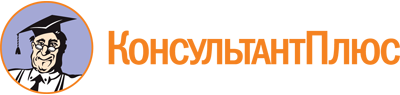 Постановление Администрации г. Перми от 25.12.2014 N 1041
(ред. от 26.10.2021)
"Об утверждении Порядка проведения оценки регулирующего воздействия проектов муниципальных нормативных правовых актов и Порядка проведения экспертизы муниципальных нормативных правовых актов, затрагивающих вопросы осуществления предпринимательской и инвестиционной деятельности"Документ предоставлен КонсультантПлюс

www.consultant.ru

Дата сохранения: 15.07.2022
 Список изменяющих документов(в ред. Постановлений Администрации г. Перми от 12.05.2015 N 261,от 29.09.2015 N 693, от 18.03.2016 N 181, от 27.12.2016 N 1176,от 16.02.2017 N 116, от 07.11.2018 N 870, от 12.07.2021 N 516,от 26.10.2021 N 944)Список изменяющих документов(в ред. Постановлений Администрации г. Перми от 07.11.2018 N 870,от 12.07.2021 N 516, от 26.10.2021 N 944)КонсультантПлюс: примечание.Нумерация подпунктов дана в соответствии с официальным текстом документа.Список изменяющих документов(в ред. Постановления Администрации г. Перми от 26.10.2021 N 944)Наименование функции (полномочия, обязанности или права)Характер функции (новая /изменяемая/отменяемая)Предполагаемый порядок реализацииНаименование органов местного самоуправленияНаименование органов местного самоуправленияНаименование органов местного самоуправленияФункция (полномочие, обязанность или право) 1.1Функция (полномочие, обязанность или право) 1.NNУчастники публичных консультацийКраткая характеристика поступивших предложений (замечаний)Результат рассмотрения поступивших предложений (замечаний), причины отклоненияСписок изменяющих документов(в ред. Постановлений Администрации г. Перми от 12.05.2015 N 261,от 29.09.2015 N 693, от 27.12.2016 N 1176, от 16.02.2017 N 116)Список изменяющих документов(в ред. Постановления Администрации г. Перми от 12.05.2015 N 261)NУчастники публичных консультацийКраткая характеристика поступивших предложений (замечаний)Результат рассмотрения поступивших предложений (замечаний), причины отклонения